Gorlice, 12.01.2017 r. OSiR  4121/7/2017WIELOBÓJ SPORTOWO-REKREACYJNY NA LODZIE„AKCJA ZIMA 2017”Cel:- popularyzacja jazdy na lodzie jako dyscypliny sportowej  - kształtowanie nawyku aktywnego spędzania czasu- doskonalenie umiejętności jazdy na łyżwachOrganizator:Ośrodek Sportu i Rekreacji w Gorlicach Uczestnicy, zapisy W konkurencjach mogą uczestniczyć dziewczęta i chłopcy z przedszkoli i szkół podstawowych z podziałem na dwie kategorie wiekowe: 
	Grupa I - rocznik 2007 i młodsi	Grupa II - rocznik 2004-2006Zgłoszenia będą przyjmowane każdego dnia rywalizacji 20 minut przed rozpoczęciem konkurencji w kasie na lodowisku.Konkurencje, termin i miejsce:30.01.2017 r. godz. 11.15-11.45 – LODOWISKO GOR-TORGrupa I – jazda czas z pingwinem w linii prostejGrupa II - slalom na czas między pachołkami po linii prostej 31.01.2017 r. godz. 11.15-11.45 - LODOWISKO GOR-TORGrupa I - jazda na czas z nałożeniem 3 kółek ringo na pachołki Grupa II – jazda na czas z nałożeniem 3 kółek ringo na pachołki (po nałożeniu pierwszego kółka na pachołek, powrót na linię startu po kolejne kółko, nałożenie na kolejny pachołek itd.)01.02.2017 r. godz. 11.15-11.45 - LODOWISKO GOR-TORGrupa I – jazda w linii prostej podniesienie piłeczki z kółka ringo, dojazd do półmetka (pachołek), jego okrążenie, powrót i zostawienie piłki na kółku ringo, powrót do metyGrupa II – jazda na czas po linii prostej objeżdżając każdy pachołek dookoła, powrót do mety po prostej.02.02.2017 r. godz. 11.15-11.45- LODOWISKO GOR-TORGrupa I - jazda na czas z pingwinem po slalomieGrupa II - pięciokrotny przejazd odcinka 5 m na czas 03.02.2017 r. godz. 11.15-11.45 - LODOWISKO GOR-TORGrupa I - jazda na czas po „ósemce”Grupa II – prowadzenie krążka hokejowego na czas.Zakończenie, wręczenie nagród.PunktacjaOrganizator prowadzi punktację po każdym dniu rywalizacji oddzielnie dla dziewcząt i chłopców w dwóch kategoriach wiekowych według klucza:O miejscu decyduje suma punktów uzyskanych ze wszystkich  konkurencji. Nagrody Za miejsca 1-3 upominki rzeczowe w kategorii dziewcząt 
i chłopców. Dla wszystkich uczestników dyplomy.Postanowienia końcowe- koszty organizacyjne ponosi organizator- rodzaj konkurencji może ulec zmianie w zależności od ilości 
  uczestników oraz ich stopnia umiejętności jazdy- dla uczestników konkurencji wstęp bezpłatny po zapisaniu w kasie    
  lodowiska      - interpretacja regulaminu przysługuje organizatorowi- dodatkowych informacji udziela Dział Sportu OSiR.OŚRODEK SPORTU I REKREACJIW GORLICACH 38-300 Gorlice, ul. Sportowa 9, tel/fax:  (018) 352 69 70 lub 605 232 730www.osir.gorlice.pl , e-mail: dzialsportu@osir.gorlice.plNIP: 738-000-71-00, REGON 000690401Bank BGŻ 84 2030 0045 1110 000 0160 8890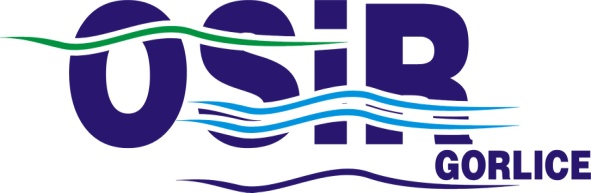 Pkt151311987654321Miejsce123456789101112